¿Qué son las Aves?Las aves son animales vertebrados con el cuerpo recubierto de plumas y con las extremidades anteriores transformadas en alas, y se reproducen por huevos. Su complejidad se halla casi en la cima del Reino Animal.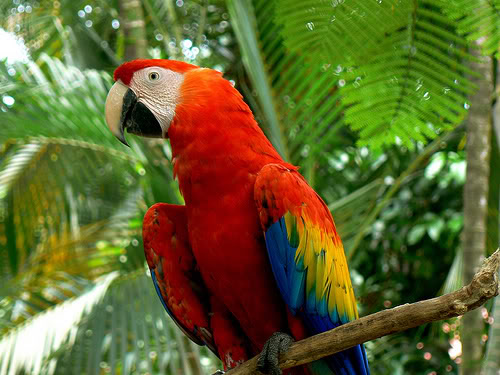 